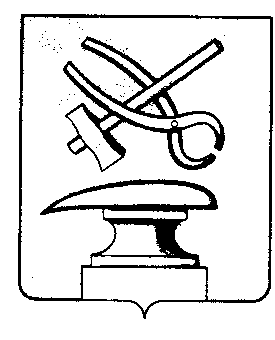 РОССИЙСКАЯ ФЕДЕРАЦИЯПЕНЗЕНСКАЯ ОБЛАСТЬСОБРАНИЕ ПРЕДСТАВИТЕЛЕЙ  ГОРОДА КУЗНЕЦКАРЕШЕНИЕО внесении изменения в Положение о денежном содержании Главы города Кузнецка, муниципальных служащих города Кузнецка,председателя и аудиторов контрольно-счетной палаты городаКузнецка, утвержденное решением Собрания представителей города Кузнецка от 29.08.2019 № 44-73/6 Принято Собранием представителей города Кузнецка 30 июня 2022 годаВ соответствии решением Собрания представителей города Кузнецка от 28.04.2011 № 39-37/5 «Об утверждении Положения о муниципальной службе в городе Кузнецке Пензенской области и Перечня должностей муниципальной службы города Кузнецка Пензенской области», руководствуясь ст. 21 Устава города Кузнецка Пензенской области, Собрание представителей города Кузнецка решило:1. Внести в Положение о денежном содержании Главы города Кузнецка, муниципальных служащих города Кузнецка, председателя и аудиторов контрольно-счетной палаты города Кузнецка (далее – Положение), утвержденное решением Собрания представителей города Кузнецка от 29.08.2019 № 44-73/6 следующее изменение:1.1. В Приложение 1 к Положению слова «Заместитель начальника отдела иного органа местного самоуправления, аудитор контрольно-счетной палаты города Кузнецка» заменить словами «Заместитель начальника отдела иного органа местного самоуправления, заведующий сектором иного органа местного самоуправления, аудитор контрольно-счетной палаты города Кузнецка». 2. Настоящее решение вступает в силу после официального опубликования.3. Опубликовать настоящее решение в Вестнике Собрания представителей города Кузнецка. И.о.Главы города Кузнецка                                                             Г.А. Зиновьев30.06.2022 №41-37/7